КАРАР                                                                   ПОСТАНОВЛЕНИЕ12 май 2021 йыл                        № 14               12  мая 2021 годаОб отмене постановления.         На основании экспертного заключения Государственного комитета Республики Башкортостан по делам юстиции от 22 апреля 2021 года НГР RU03014805201300011 постановляю:Отменить Постановление от 30.05.2013 года №14 «Об утверждении  перечня автомобильных дорог общего пользования местного значения сельского поселения Казанчинский сельсовет муниципального района Аскинский район Республики Башкортостан». Глава сельского поселения                                       И.Ф. ДенисламовБашҡортостан  РеспубликаһыАСКЫН РАЙОНЫМУНИЦИПАЛЬ РАЙОНЫНЫҢҠАҘАНСЫ АУЫЛ СОВЕТЫАУЫЛ БИЛӘМӘҺЕХАКИМИӘТЕ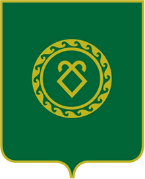 АДМИНИСТРАЦИЯСЕЛЬСКОГО ПОСЕЛЕНИЯКАЗАНЧИНСКИЙ СЕЛЬСОВЕТМУНИЦИПАЛЬНОГО РАЙОНААСКИНСКИЙ РАЙОНРеспублики Башкортостан